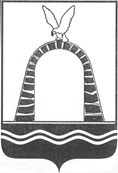 АДМИНИСТРАЦИЯ ГОРОДА БАТАЙСКАПОСТАНОВЛЕНИЕот 01.08.2023 № 2085г. БатайскОб отмене постановления Администрации города Батайска от 12.08.2019 № 1348«Об утверждении правил охраны жизни людей на водных объектах города Батайска»На основании протеста прокурора города Батайска на постановление Администрации города Батайска от 12.08.2019 № 1348 «Об утверждении правил охраны жизни людей на водных объектах города Батайска», в соответствии с Федеральным законом от 06.10.2003 № 131-ФЗ «Об общих принципах организации местного самоуправления в Российской Федерации», руководствуясь Уставом муниципального образования «Город Батайск», Администрация города Батайск постановляет:1. Отменить постановление Администрации города Батайска от 12.08.2019 № 1348 «Об утверждении правил охраны жизни людей на водных объектах города Батайска».2. Настоящее постановление вступает в силу со дня его официального опубликования.3. Контроль за исполнением настоящего постановления возложить на заместителя главы Администрации города Батайска по внутренней политике Ермилову Т.Г.Глава Администрациигорода Батайска								Р. П. ВолошинПостановление вноситМБУ «Управление гражданскойзащиты города Батайска»